Unité Pastorale Visé Basse-Meuse 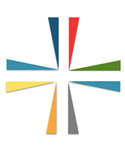 Place de la Collégiale, 7/14600 Visé.			upvisebassemeuse@gmail.comCATECHESE PROFESSION DE FOIINSCRIPTION Profession de foi 2023A déposer au centre pastoral ou à rendre le jour du contact avec un(e) catéchisteCoordonnées de l’enfantNom : …………………………………………………….Prénom : …………………………………………………. Né(e) le : ………………………………………………. à …………………………………….Adresse :  rue : 	……………………………………………………………………. n° ……Code Postal : …………………………Localité : …………………………………………………A été baptisé(e) le …………………………… à …………………………………………A fait sa première communion le ………………… à …………………………………Est à l'école : ………………………………………… à ……………………………En …………. année primaire. Professeur de religion : …………………………………………………………Coordonnées des parents Nom et prénom  de la maman : ………………………………………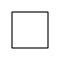 Adresse (si différente)  : …………………………………………………………Tél.et /ou GSM : …………………………………………………………E-mail : …………………………………………………………………Nom et prénom  du papa : ……………………………………………Adresse (si différente)  : ……………………………………………………………Tél.et /ou GSM : …………………………………………………………E-mail : …………………………………………………………………Les mails ne serviront qu'à communiquer avec la paroisse pour les besoins de la catéchèse! (Merci de marquer d’une croix la personne à contacter en priorité et de nous communiquer tout changement dans vos coordonnées)Autorisation photos :Les photos peuvent être diffusées dans le journal "En bord de Meuse" et/ou sur le site internet de l'Unité Pastorale. Elles peuvent aussi faire partie d'un montage souvenir (par exemples : lors de la célébration): J'autorise – je n'autorise pas que mon enfant soit pris en photo. (biffer la mention inutile). Place de la Collégiale, 7/14600 Visé upvisebassemeuse@gmail.com Signature mamanSignature papa